Куратор – Романенко Віктор Григорович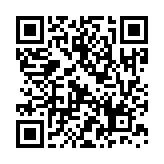 Командир групи – Шевченко Олександр Анатолійович (063-313-17-05)Командир групи – Шевченко Олександр Анатолійович (063-313-17-05)Командир групи – Шевченко Олександр Анатолійович (063-313-17-05)Командир групи – Шевченко Олександр Анатолійович (063-313-17-05)Група АВ 113а «Англомовна» Група АВ 113а «Англомовна» Група АВ 113а «Англомовна» Група АВ 113а «Англомовна»  Напрям: 6.051103 «Авіоніка» Напрям: 6.051103 «Авіоніка» Напрям: 6.051103 «Авіоніка» Напрям: 6.051103 «Авіоніка»№Прізвище, ім’я по-батьковіБєлогривцев Кирило АндрійовичБухтояров Дмитро ОлексійовичВарбанський Максим ОлеговичГудим Сергій ОлеговичДятлов Тимофій ОлексійовичКачмарик Анастасія ЛюбомирівнаКонюшій Георгій КостянтиновичКурінний Артем АндріановичМакедон Аліна ВіталіївнаМихайлов Олександр СергійовичМітько Микита ДмитровичОхтень Максим АндрійовичПаламарчук Ярослав МиколайовичПанасюк Ганна ОлегівнаПащенко Павло РуслановичПося Олена ВасилівнаПриведенний Максим ОлександровичРебрик Віталій ЮрійовичСмашний Олексій СергійовичСмик Андрій ДмитровичСтарченко Єлізавєта ОлександрівнаТовстоліс Софія ЄвгеніївнаТригуб Артем ВолодимировичХильчевський Дмитро ОлеговичЧечель Павло ГригоровичШевченко Олександр АнатолійовичСоколовський Владислав Сергійович